Záznam z prieskum trhuNázov verejného obstarávateľa/prijímateľa:VK-stroj s. r. o.Sverepec 320017 01 SverepecIČO: 45 259 763Predmet zákazky:				Fotovoltické zariadenie Druh zákazky (tovary/služby /stavebné práce) 	tovarKód CPV:					31712331-9 Fotovoltické článkyPredpokladaná hodnota zákazky:V prípade zákaziek zadávaných osobami, ktorým poskytne verejný obstarávateľ viac ako 50% alebo 50% a menej finančných prostriedkov na dodanie tovaru, uskutočnenie stavebných prác a poskytnutie služieb z NFP nie je potrebné v osobitnom postupe určovať predpokladanú hodnotu zákazky.Názov projektu a číslo ITMS 2014+:		Výstavba zariadenia na využitie slnečnej energie na výrobu 							elektriny VK-stroj s. r. o.NFP310040DPL8Operačný program:				Kvalita životného prostrediaSpôsob vykonania prieskumu trhu: 		a) na základe výzvy/oslovenia dodávateľov a následného predloženia cien alebo ponúkKritérium/Kritériá na vyhodnocovanie ponúk: 	najnižšia cena bez DPHzoznam oslovených dodávateľov :zoznam predložených ponúk:zoznam identifikovaných cenníkov/zmlúv/plnení: neuplatnilo sainé relevantné podklady preukazujúce vykonanie prieskumu trhu: neuplatnilo saZoznam vylúčených uchádzačov a dôvod ich vylúčenia:	neuplatnilo saIdentifikácia úspešného uchádzača:EL-TECH, s. r. o.Sládkovičova 686/106017 01 Považská BystricaIČO: 44 341 423Cena úspešného uchádzača : 				99 426,80 EUR bez DPHSpôsob vzniku záväzku: 				Kúpna zmluvaPodmienky realizácie zmluvy:Lehota plnenia: Najneskôr do 31.12.2023 na základe doručenia písomnej objednávky Miesto realizácie: Sverepec 320, 017 01 Sverepec, Parcelné číslo: KN C 706/46, 705/2, Katastrálne územie : Sverepec Meno funkcia a podpis zodpovednej osoby/osôb:	Mgr. Simona Chudá - splnomocnená osobaMiesto a dátum vykonania prieskumu: 			Karpatské námestie 10A, 831 06 Bratislava05.09.2023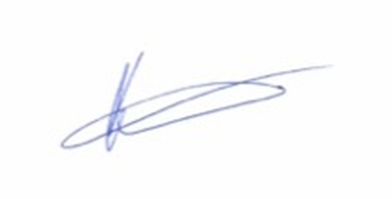 Prílohy:						podľa prílohy „Kontrolný zoznam“Názov osloveného dodávateľaDátum osloveniaSpôsob osloveniaOprávnenie dodávať predmet zákazky (áno/nie)Spôsob overenia oprávnenosti dodávať predmet zákazkyZákaz účasti vo verejnom obstarávaní (áno/nie)Spôsob overenia zákazu účasti vo verejnom obstarávaníPrijatá ponuka: áno/nieEL-TECH, s. r. o.Sládkovičova 686/106017 01 Považská BystricaIČO: 44 341 42327.08.2023emailománoOR SRnieRegister osôb so zákazom ÚVOánoKATES, s.r.o.Zámostie 2792017 01 Považská BystricaIČO: 31 631 34727.08.2023emailománoOR SRnieRegister osôb so zákazom ÚVOánoVIKON, s.r.o.Považské Podhradie 330017 04 P. Bystrica IČO: 36 346 49727.08.2023emailománoOR SRnieRegister osôb so zákazom ÚVOánoNázov a sídlo uchádzača, ktorý predložil ponukuDátum a čas predloženia / dátum vyhodnoteniaNávrh na plnenie kritériaVyhodnotenie splnenia podmienokPoznámkaEL-TECH, s. r. o.Sládkovičova 686/106017 01 Považská BystricaIČO: 44 341 42304.09.2023o 22:1699 426,80SplnilVýpis z OR SR,Register osôb so zákazom ÚVO,Kúpna zmluva,Špecifikácia predmetu zákazky a cenová ponukaKATES, s.r.o.Zámostie 2792017 01 Považská BystricaIČO: 31 631 34704.09.2023o 11:57102 730,00Neposudzovalo saVIKON, s.r.o.Považské Podhradie 330017 04 Považská Bystrica IČO: 36 346 49705.09.2023o 07:28100 861,00Neposudzovalo sa